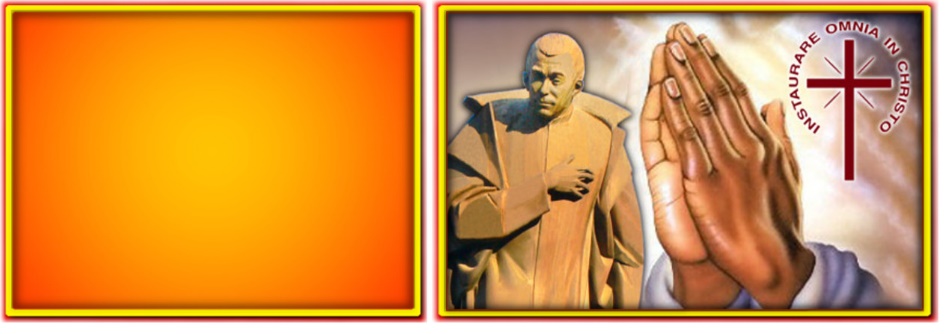 ITALIANOPer l’intercessione di San Luigi Orione, in questo mese missionario, davanti alle sofferenze e necessità di tanti nostri fratelli, rinnoviamo al Signore il nostro: “Eccomi, manda me!”. ESPAÑOLPor la intercesión de San Luis Orione, en este mes misionero, de frente a los sufrimientos y necesidades de tantos hermanos nuestros, renovemos nuestro "Heme aquí, mándame, Señor". FRANÇAISPar l’intercession de Saint Louis Orione, en ce mois missionnaire, face aux souffrances et aux besoins de tant de nos frères et sœurs, redisons au Seigneur : « Me voici, envoie-moi ! ».POLSKIZa wstawiennictwem św. Alojzego Orione, w tym miesiącu misyjnym, w obliczu cierpień i potrzeb tak wielu naszych braci, odnawiamy Panu nasze: „Oto ja, poślij mnie!”. PORTUGUÊSPor intercessão de São Luís Orione, neste mês missionário, perante os sofrimentos e necessidades de tantos irmãos e irmãs, renovemos ao Senhor o nosso: “Eis-me aqui, envia-me!”. ENGLISHThrough the intercession of Saint Louis Orione, in this month dedicated to the missions, facing the sufferings and needs of so many of our brothers, let us renew our commitment: "Here I am,  send me Lord!".Anche per questo mese in molte parti del mondo la Congregazione deve limitare i suoi incontri a causa delle restrizioni dovute alla pandemia da COVID 19. Ecco comunque qualche evento che ci è pervenuto e che sarà celebrato in questo mese, con tutte le cautele del caso.28/09-02/10 per video conferenza (ARG): Esercizi spirituali (III gruppo)03-07 a Palermo (ITA): Visita Canonica generale.05-6 a Montebello della Battaglia-PV (ITA): Convegno Apostolico.06 a Montebello della Battaglia-PV (ITA): Segretariato provinciale per le Opere di carità07-08 a Montebello della Battaglia-PV (ITA): Incontro dei Responsabili di Struttura.11-17 a Zduńska Wola (POL): Esercizi spirituali per i religiosi.17-18 a Firenze (ITA): Visita Canonica generale.18 a Aparecida (BRS): Incontro della Famiglia Carismatica Orionina.19 a Tortona (ITA): Segretariato per la Formazione Permanente.23 per video conferenza (BRS): Incontro del GSO e del Segretariato della comunicazione.23-25 a Fano (ITA): Visita Canonica generale.23-25 a Roma-Monte Mario (ITA): Segretariato per la Pastorale Giovanile-Vocazionale.26 a Roma-Teologico (ITA): Benedizione della Cappella del Teologico dopo la sua ristrutturazione.26 a Zduńska Wola (POL): Benedizione dello Stendardo e consegna alla scuola Elementare San Luigi Orione26-30 a Roma-Monte Mario (ITA): Visita Canonica generale.31 Roma-Ognissanti: (ITA): Celebrazione del Centenario della Parrocchia.Religiosi: Sac. Raffaele BOI, Italia (+06/09/2020) Religiose: Suor Maria Leonarda, Italia (+05/09/2020) Suor Maria Ludwina, Polonia (+10/09/2020) Sig.ra Maria de Lourdes BYRRO (ISO) (+12/09/2020), molto presente nella vita degli orionini del Brasile Suor Maria Fernanda, Argentina (+17/09/2020) Suor Maria Imelda, Argentina (+18/09/2020) Suor Maria Ernestina, Argentina (+22/09/2020)Parenti: Sig. Nicolás Angel GIORDANO (+06/09/2020), Fratello del Sac. Mateo GIORDANO (Argentina) Sig.ra Maria MAZZOTTA (+10/09/2020), sorella del Sac. Carlo MAZZOTTA (Inghilterra) Sig. Juan Eliserio BOSCHI (+21/09/2020), Papà del Sac. Marcelo Daniel BOSCHI (Roma, Curia generale) Sig.ra Ana Maria MARQUES FERREIRA (+22/09/2020), Mamma del Sac. Otávio Marques FERREIRA (Brasile N.) Sig.ra Maria Agustina MERLO, Mamma del Sac. Fernando FORNEROD (Curia generale)  Sig.ra Priscila PÉREZ (+25/09/2020), Mamma del Sac. Teófilo CALVO PÉREZ (Venezuela)Amici e benefattori:  Sig. Carmelo BALBI (+05/09/2020), Amico e benefattore della nostra Missione in Costa d’Avorio.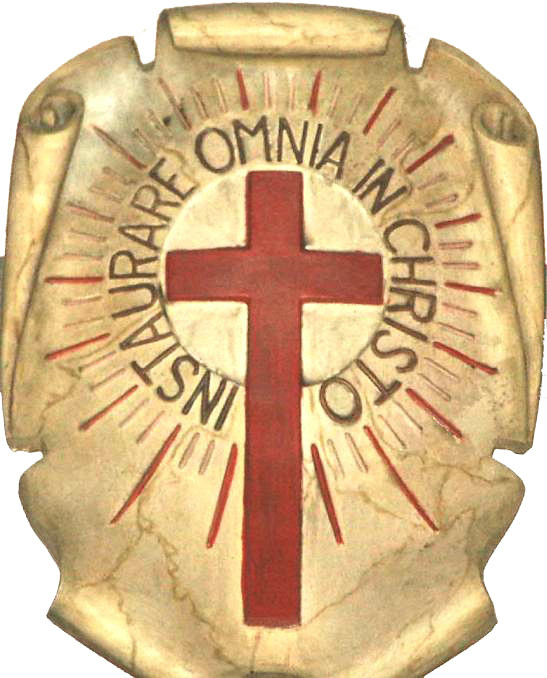 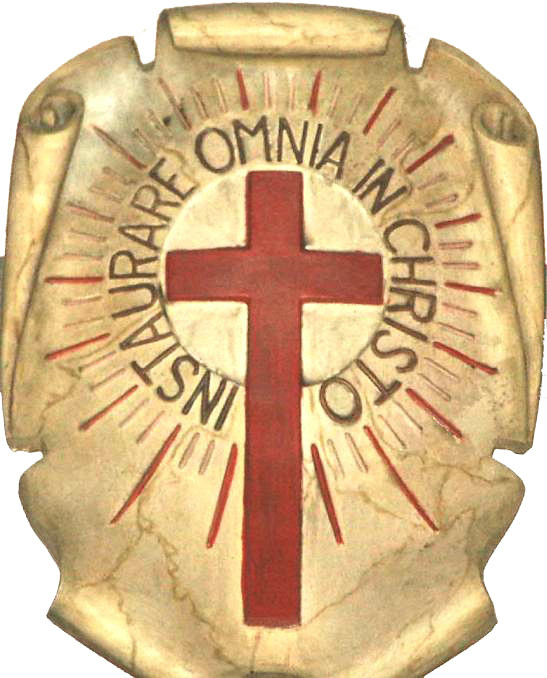 